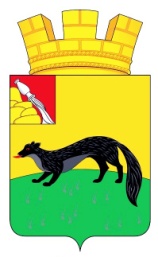 АДМИНИСТРАЦИЯ ГОРОДСКОГО ПОСЕЛЕНИЯ – ГОРОД БОГУЧАРБОГУЧАРСКОГО МУНИЦИПАЛЬНОГО РАЙОНАВОРОНЕЖСКОЙ ОБЛАСТИ ПОСТАНОВЛЕНИЕ от « 25 »  января 2022 года № 13	                                                 г. БогучарО внесении изменения в постановление администрации городского поселения -город Богучар Богучарского муниципального района Воронежской области от 13.04.2015 № 65 «Об утверждении перечня муниципальных услуг, предоставление которых осуществляется по принципу «одного окна» в МФЦ, входящих в компетенцию органов местного самоуправления городского поселения-город Богучар Богучарского муниципального района Воронежской области»        В соответствии с Федеральными законами от 06.10.2003 № 131-ФЗ «Об общих принципах организации местного самоуправления в Российской Федерации», от 28.07.2012 № 133-ФЗ «О внесении изменений в отдельные законодательные акты Российской Федерации в целях устранения ограничений для предоставления государственных и муниципальных услуг по принципу «одного окна»», постановлением правительства Воронежской области от 26.11.2012 № 1069 «Об организации предоставления государственных и муниципальных услуг по принципу «одного окна» на территории Воронежской области», администрация городского поселения – город Богучар ПОСТАНОВЛЯЕТ:1. Внести  в постановление администрации городского поселения - город Богучар Богучарского муниципального района Воронежской области от 13.04.2015 № 65 «Об утверждении перечня муниципальных услуг, предоставление которых осуществляется по принципу «одного окна» в МФЦ, входящих в компетенцию органов местного самоуправления городского поселения - город Богучар Богучарского муниципального района Воронежской области» следующее изменение:1.1. Пункт 18 приложения к постановлению «Перечень муниципальных услуг, предоставление которых осуществляется по принципу «одного окна» в МФЦ, входящих в компетенцию органов местного самоуправления городского поселения - город Богучар Богучарского муниципального района Воронежской области» признать утратившим силу.2. Контроль за исполнением настоящего постановления оставляю за собой.ВРИО главы администрации  городского поселения - город Богучар                                                  С.А.Аксёнов                